RELEITURA DOS INSTRUMENTOS MUSICAISOs sons produzem uma sensação física em nós. Escutar é ser capaz de ir além do simples ouvir, é captar o sentido dos sons, perceber e compreender sua estrutura, sua forma, seu sentido, é prestar atenção e estar interessado naquilo que está ouvindo. E quanto maior o conhecimento dos sons e de música, maior será nossa compreensão. Por isso, vamos fazer uma releitura dos instrumentos musicais. Você vai escolher 2 instrumentos musicais de sua preferência, e fará um desenho deles, e explicando qual a importância deste instrumento. Lembre-se de entrar em contato com o professor para tirar suas dúvidas e mostrar sua atividade. 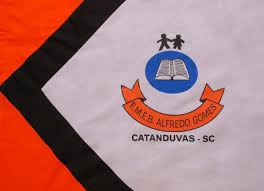 ESCOLA MUNICIPAL DE EDUCAÇÃO BÁSICA ALFREDO GOMES.RUA: CORONEL RUPP BAIRRO CENTRO OESTECATANDUVAS – SC  OUTUBRO   ANO 2021 CNPJ – 78502697/0001-96DIRETORA: IVÂNIA NORA.ASSESSORA PEDAGÓGICA: SIMONE ANDRÉA CARL.ASSESSORA TÉCNICA ADM.: TANIA N. DE ÁVILA.PROFESSOR: LUAN CEZAR RIBEIRO DA SILVAALUNO(A):................................................................................SÉRIE 3º ANO PERÍODO................................  